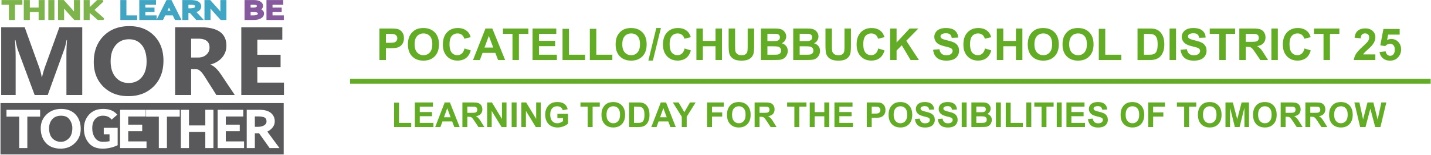 Administration Offices3115 Pole Line RoadPocatello, IdahoINVITATION TO BID2020 HVAC EQUIPMENT REPLACEMENT ATCENTURY HIGH SCHOOLSealed bids will be received by a Representative of the Board of Trustees of School District No.25, Bannock County, Idaho at 3115 Pole Line Road, Pocatello, Idaho, 83201, for Replacement of HVAC Equipment at Century High School until March 4, 2020 at 10:00 AM.A mandatory pre-bid conference and walk-thru to review projects will be held at the District Maintenance Shop, 185 E. Maple, Pocatello, Idaho, on February 13, 2020 at 1:00 PM.Specifications or additional details, (including bid forms), may be secured at 3115 Pole Line Road, Pocatello, Idaho, 83201. All bids must be on the forms furnished, all blank spaces filled in, and signed with the name and address of the Bidder.  No unqualified bids will be read.  Each bid shall be accompanied by a certified check, cashier’s check, or a bidder’s bond, (executed by a qualified surety company with the power to do business in the State of Idaho) in the sum of not less than five percent, (5%) of the total bid, made payable to School District No. 25, Bannock County, Pocatello, Idaho.  This surety shall be forfeited by the bidder in the event of failure to enter into a contract.  Personal or company checks will not be accepted.  Compliance with Idaho Public Works Law is required.  The Board of Trustees reserves the right to reject any/or all bids or to waive any informalities, or to accept the bid or bids deemed best for School District No. 25, Bannock County, Pocatello, Idaho.Renae Johnson, ClerkSchool District No. 25